Какие дети могут быть переданы под опеку (попечительство) Основанием для назначения ребенку опекуна (попечителя) является факт отсутствия попечения со стороны родителей или лиц их заменяющих, а именно: - отсутствие родителей; - смерть родителей (объявление родителей умершими, которое производится судом по правовым последствиям, приравнивается к смерти); - лишение родителей родительских прав; - ограничение родителей в родительских правах; - признание родителей недееспособными (ограниченно дееспособными); - болезнь родителей; - длительное отсутствие родителей; - уклонение родителей от воспитания детей или от защиты их прав и интересов; - отказ родителей взять своих детей из воспитательных, лечебных учреждений, учреждений социальной защиты населения и других аналогичных учреждений; - отбывание родителями наказания в учреждениях, исполняющих наказание в виде лишения свободы, нахождение в местах содержания под стражей подозреваемых и обвиняемых в совершении преступлений - рождение ребенка у лиц, не достигших 16 лет.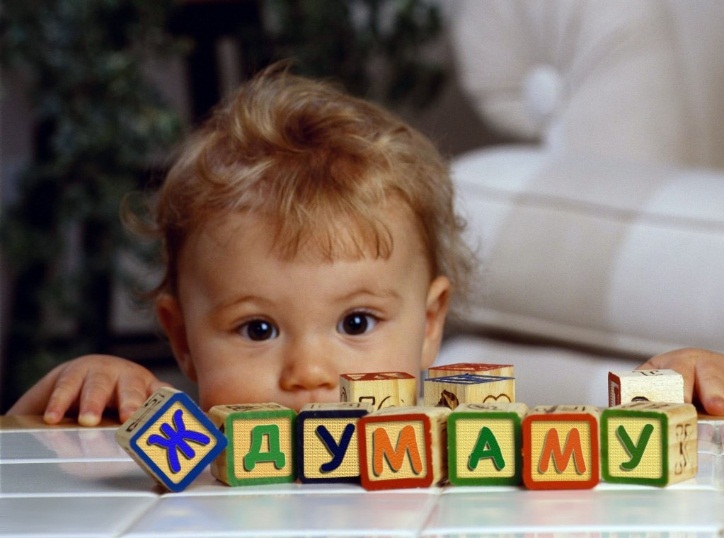 